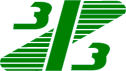 ОТЧЕТ ОБ ИТОГАХ ГОЛОСОВАНИЯ НА ГОДОВОМ ОБЩЕМ СОБРАНИИ АКЦИОНЕРОВПУБЛИЧНОГО АКЦИОНЕРНОГО  ОБЩЕСТВА «ЗЕЛЕНОДОЛЬСКИЙ ФАНЕРНЫЙ ЗАВОД» __________________________________________________________________________________________Полное фирменное наименование Общества: Публичное акционерное общество «Зеленодольский фанерный завод».Сокращенное фирменное наименование Общества: ПАО «ЗФЗ».Место нахождения Общества: Республика Татарстан, г. Зеленодольск, ул. Кооперативная, дом 1. Адрес Общества: 422541, Республика Татарстан, г. Зеленодольск, ул. Кооперативная, дом 1.Вид общего собрания:  годовое общее собрание акционеров.Форма проведения общего собрания: собрание.Дата определения (фиксации) лиц, имевших право на участие в общем собрании акционеров: 17 июня 2019 г.Дата проведения общего собрания акционеров:  28 июня 2019 г.       Место проведения общего собрания, проведенного в форме собрания (адрес, по которому проводилось собрание): 422541, Республика Татарстан, г. Зеленодольск, ул. Кооперативная, д. 1, здание заводоуправления ПАО «ЗФЗ», актовый зал.Почтовый адрес, по которому могли направляться заполненные бюллетени для голосования: 422541, Республика Татарстан, г. Зеленодольск, ул. Кооперативная, д. 1. Адрес электронной почты, по которому могли направляться заполненные бюллетени для голосования: spez_bum@zfz.ruВремя начала регистрации лиц, имевших право на участие в общем собрании, проведенном в форме собрания:  9 часов 00 минут.Время окончания регистрации лиц, имевших право на участие в общем собрании, проведенном в форме собрания: 10 часов 30 минут.Время открытия общего собрания, проведенного в форме собрания: 10 часов 00 минут.Время начала подсчета голосов: 10 часов 35 минут.Время закрытия общего собрания, проведенного в форме собрания:  10 часов 45 минут.В соответствии со ст. 56 Федерального закона от 26 декабря . №208-ФЗ «Об акционерных обществах», функции Счетной комиссии годового общего собрания акционеров ПАО «ЗФЗ» выполняет Регистратор  – Общество с ограниченной ответственностью «Евроазиатский Регистратор» (Казанский филиал) (лицензия: №10-000-1-00332 от 10.03.2005 г., место нахождения Регистратора: 420021, Республика Татарстан, г. Казань, ул. Столбова, д. 2;  адрес Регистратора: 420021, Республика Татарстан, г. Казань, ул. Николая Столбова, д. 2), адрес Казанского филиала ООО «Евроазиатский Регистратор»: 420043, Республика Татарстан, город Казань,  улица Вишневского, дом 6.Уполномоченное лицо Регистратора: Зубарева Венера Равиловна.Повестка дня годового общего собрания акционеров Публичного акционерного общества «Зеленодольский фанерный завод»:1.	Об определении порядка ведения годового общего собрания акционеров ПАО «ЗФЗ».2.	Об утверждении аудитора ПАО «ЗФЗ» на 2019 год.3.	О внесении изменений и дополнений в Устав ПАО «ЗФЗ».4.	Утверждение распределения прибыли ПАО «ЗФЗ» по результатам 2018 года.5.	Об утверждении количественного состава Совета директоров ПАО «ЗФЗ» на 2019-2020 гг.6.	Об избрании членов Совета директоров ПАО «ЗФЗ» на 2019-2020 гг.Первый вопрос повестки дня общего собрания: Об определении порядка ведения годового общего собрания акционеров ПАО «ЗФЗ».Число голосов, которыми обладали лица, включенные в список  лиц,  имевших право на участие в  общем собрании акционеров ПАО «ЗФЗ» по первому вопросу повестки дня общего собрания: 671 675 голосов.Число голосов, приходившихся на голосующие акции ПАО «ЗФЗ» по первому вопросу повестки дня общего собрания, определенное с учетом положений пункта 4.24 Положения Банка России от 16 ноября 2018 г. № 660-П «Об общих собраниях акционеров»: 671 675 голосов.Число голосов, которыми обладали лица, принявшие участие в общем собрании акционеров ПАО «ЗФЗ» по первому вопросу повестки дня общего собрания с указанием, имелся ли кворум по данному вопросу повестки дня общего собрания: 663 564 голоса, что составляет 98,79% от числа голосов определенное с учетом  положений пункта 4.24 Положения Банка России от 16 ноября 2018 г. № 660-П «Об общих собраниях акционеров». Кворум по первому вопросу повестки дня общего собрания имелся.Итоги голосования:Число голосов, отданных за вариант голосования «ЗА» - 663 564.Число голосов, отданных за вариант голосования «ПРОТИВ» - 0.Число голосов, отданных за вариант голосования «ВОЗДЕРЖАЛСЯ» - 0.Формулировка решения, принятого общим собранием по первому вопросу повестки дня общего собрания: Утвердить предложенный порядок ведения годового общего собрания акционеров Публичного акционерного общества «Зеленодольский фанерный завод».Решение по данному вопросу повестки дня принято единогласно.Второй  вопрос повестки дня общего собрания:  Об утверждении аудитора ПАО «ЗФЗ» на 2019 год. Число голосов, которыми обладали лица, включенные в список  лиц,  имеющих право на участие в  общем собрании акционеров ПАО «ЗФЗ» по второму вопросу повестки дня общего собрания: 671 675 голосов.Число голосов, приходившихся на голосующие акции ПАО «ЗФЗ» по второму вопросу повестки дня общего собрания, определенное с учетом положений пункта 4.24 Положения Банка России от 16 ноября 2018 г. № 660-П «Об общих собраниях акционеров»: 671 675 голосов.Число голосов, которыми обладали лица, принявшие участие в общем собрании акционеров ПАО «ЗФЗ» по второму вопросу повестки дня общего собрания с указанием, имелся ли кворум по данному вопросу повестки дня общего собрания: 663 564 голоса, что составляет 98,79% от числа голосов определенное с учетом  положений пункта 4.24 Положения Банка России от 16 ноября 2018 г. № 660-П «Об общих собраниях акционеров». Кворум по второму вопросу повестки дня общего собрания имелся.Итоги голосования:Число голосов, отданных за вариант голосования «ЗА» - 663 564.Число голосов, отданных за вариант голосования «ПРОТИВ» - 0.Число голосов, отданных за вариант голосования «ВОЗДЕРЖАЛСЯ» - 0.Формулировка решения, принятого общим собранием по второму вопросу повестки дня общего собрания: Утвердить  аудитором Публичного акционерного общества «Зеленодольский фанерный завод» на 2019 год – Общество с ограниченной ответственностью «АУДИТ-ДЕЛОВЫЕ КОНСУЛЬТАЦИИ».Решение по данному вопросу повестки дня принято единогласно.Третий вопрос повестки дня общего собрания: О внесении изменений и дополнений в Устав ПАО «ЗФЗ». Число голосов, которыми обладали лица, включенные в список  лиц,  имеющих право на участие в  общем собрании акционеров ПАО «ЗФЗ» по третьему вопросу повестки дня общего собрания: 671 675 голосов.Число голосов, приходившихся на голосующие акции ПАО «ЗФЗ» по третьему вопросу повестки дня общего собрания, определенное с учетом положений пункта 4.24 Положения Банка России от 16 ноября 2018 г. № 660-П «Об общих собраниях акционеров»: 671 675 голосов.Число голосов, которыми обладали лица, принявшие участие в общем собрании акционеров ПАО «ЗФЗ» по третьему вопросу повестки дня общего собрания с указанием, имелся ли кворум по данному вопросу повестки дня общего собрания: 663 564 голоса, что составляет 98,79% от числа голосов определенное с учетом  положений пункта 4.24 Положения Банка России от 16 ноября 2018 г. № 660-П «Об общих собраниях акционеров». Кворум по третьему вопросу повестки дня общего собрания имелся.Итоги голосования:Число голосов, отданных за вариант голосования «ЗА» - 663 564.Число голосов, отданных за вариант голосования «ПРОТИВ» - 0.Число голосов, отданных за вариант голосования «ВОЗДЕРЖАЛСЯ» - 0.Формулировка решения, принятого общим собранием по третьему вопросу повестки дня общего собрания: Утвердить изменения и дополнения в Устав ПАО «ЗФЗ».Решение по данному вопросу повестки дня принято единогласно.Четвертый вопрос повестки дня общего собрания:  Утверждение распределения прибыли ПАО «ЗФЗ» по результатам 2018 года.Число голосов, которыми обладали лица, включенные в список  лиц,  имеющих право на участие в  общем собрании акционеров ПАО «ЗФЗ» по четвертому вопросу повестки дня общего собрания: 671 675 голосов.Число голосов, приходившихся на голосующие акции ПАО «ЗФЗ» по четвертому вопросу повестки дня общего собрания, определенное с учетом положений пункта 4.24 Положения Банка России от 16 ноября 2018 г. № 660-П «Об общих собраниях акционеров»: 671 675 голосов.Число голосов, которыми обладали лица, принявшие участие в общем собрании акционеров ПАО «ЗФЗ» по четвертому вопросу повестки дня общего собрания с указанием, имелся ли кворум по данному вопросу повестки дня общего собрания: 663 564 голоса, что составляет 98,79% от числа голосов определенное с учетом  положений пункта 4.24 Положения Банка России от 16 ноября 2018 г. № 660-П «Об общих собраниях акционеров». Кворум по четвертому вопросу повестки дня общего собрания имелся.Итоги голосования:Число голосов, отданных за вариант голосования «ЗА» - 663 564.Число голосов, отданных за вариант голосования «ПРОТИВ» - 0.Число голосов, отданных за вариант голосования «ВОЗДЕРЖАЛСЯ» - 0.Формулировка решения, принятого общим собранием по четвертому вопросу повестки дня общего собрания:          Утвердить распределение чистой прибыли ПАО «ЗФЗ» по результатам 2018 года в размере    1 477 666 рублей.  Данную сумму в размере 1 477 666 рублей  направить в фонд социального развития ПАО «ЗФЗ» на 2019г. Решение по данному вопросу повестки дня принято единогласно.Пятый вопрос повестки дня общего собрания: Об утверждении количественного состава Совета директоров ПАО «ЗФЗ» на 2019-2020 гг.Число голосов, которыми обладали лица, включенные в список  лиц,  имеющих право на участие в  общем собрании акционеров ПАО «ЗФЗ» по пятому вопросу повестки дня общего собрания: 671 675 голосов.Число голосов, приходившихся на голосующие акции ПАО «ЗФЗ» по пятому вопросу повестки дня общего собрания, определенное с учетом положений пункта 4.24 Положения Банка России от 16 ноября 2018 г. № 660-П «Об общих собраниях акционеров»: 671 675 голосов.Число голосов, которыми обладали лица, принявшие участие в общем собрании акционеров ПАО «ЗФЗ» по пятому вопросу повестки дня общего собрания с указанием, имелся ли кворум по данному вопросу повестки дня общего собрания: 663 564 голоса, что составляет 98,79% от числа голосов определенное с учетом  положений пункта 4.24 Положения Банка России от 16 ноября 2018 г. № 660-П «Об общих собраниях акционеров». Кворум по пятому вопросу повестки дня общего собрания имелся.Итоги голосования:Число голосов, отданных за вариант голосования «ЗА» - 663 564.Число голосов, отданных за вариант голосования «ПРОТИВ» - 0.Число голосов, отданных за вариант голосования «ВОЗДЕРЖАЛСЯ» - 0.Формулировка решения, принятого общим собранием по пятому вопросу повестки дня общего собрания: Утвердить количественный состав Совета директоров Публичного акционерного общества «Зеленодольский фанерный завод» на  2019 - 2020 гг. - 5 (пять) человек.Решение по данному вопросу повестки дня принято единогласно.Шестой вопрос повестки дня общего собрания:  Об избрании членов Совета директоров ПАО «ЗФЗ» на 2019-2020 гг.Число голосов, которыми обладали лица, включенные в список  лиц,  имеющих право на участие в  общем собрании акционеров ПАО «ЗФЗ» по шестому вопросу повестки дня общего собрания: 3 358 375   голосов.Число голосов, приходившихся на голосующие акции ПАО «ЗФЗ» по шестому вопросу повестки дня общего собрания, определенное с учетом положений пункта 4.24 Положения Банка России от 16 ноября 2018 г. № 660-П «Об общих собраниях акционеров»: 3 358 375 голосов.Число голосов, которыми обладали лица, принявшие участие в общем собрании акционеров ПАО «ЗФЗ» по шестому вопросу повестки дня общего собрания с указанием, имелся ли кворум по данному вопросу повестки дня общего собрания: 3 317 820  голосов, что составляет 98,79% от числа голосов определенное с учетом  положений пункта 4.24 Положения Банка России от 16 ноября 2018 г. № 660-П «Об общих собраниях акционеров». Кворум по шестому вопросу повестки дня общего собрания имелся.Число голосов, отданных за каждого кандидата лицами, принявшими участие в общем собрании, выбравшими вариант голосования «ЗА»:Когогин Александр Анатольевич – 663 564 голоса; Когогин Константин Сергеевич – 663 564 голоса;Соловьев Сергей Викторович – 663 564 голоса;Когогина Людмила Борисовна – 663 564 голоса;Когогина Мария Александровна – 663 564 голоса.Число голосов, отданных за вариант голосования «ПРОТИВ» - 0.Число голосов, отданных за вариант голосования «ВОЗДЕРЖАЛСЯ» - 0.Формулировка решения, принятого общим собранием по шестому вопросу повестки дня общего собрания:  Избрать в Совет директоров Публичного акционерного общества «Зеленодольский фанерный завод»Ф.И.О. кандидата1. Когогин Александр Анатольевич;2. Когогин Константин Сергеевич;3. Соловьев Сергей Викторович;4. Когогина Людмила Борисовна;5. Когогина Мария Александровна.Решение по данному вопросу повестки дня принято.Решения, принятые общим собранием акционеров ПАО «ЗФЗ» и состав лиц, присутствовавших при их принятии, подтверждены уполномоченным лицом Регистратора Зубаревой Венерой Равиловной. Решения, принятые общим собранием акционеров, и итоги голосования  по ним были оглашены на общем собрании акционеров ПАО «ЗФЗ»  уполномоченным лицом Регистратора Зубаревой Венерой Равиловной. Письменных жалоб и заявлений по процедуре голосования не получено. Председательствующий на общем собрании акционеров ПАО «ЗФЗ» - Председатель Совета директоров Общества – Когогин Александр Анатольевич.Секретарь общего собрания акционеров  ПАО «ЗФЗ» - Семенченко Ирина Николаевна.Настоящий Отчет об итогах голосования на общем собрании акционеров составлен в одном экземпляре.Председатель общего собрания акционеров ПАО «ЗФЗ» А.А. Когогин                                                                                  подписьСекретарь общего собрания акционеров  ПАО «ЗФЗ»        И.Н. Семенченко                                                                           подписьДата составления Отчета об итогах голосования на общем собрании акционеров ПАО «ЗФЗ»:    «02»  июля  2019 г. Дата составления Протокола общего собрания акционеров ПАО «ЗФЗ»: «02»  июля  2019 г.Номер Протокола общего собрания акционеров ПАО «ЗФЗ»:  35 Идентификационные признаки акций, владельцы которых имели право на участие в общем собрании акционеров ПАО «ЗФЗ»: акции обыкновенные именные бездокументарные, государственный регистрационный номер выпуска ценных бумаг № 1-01-56200-D, дата государственной регистрации выпуска ценных бумаг – 05.10.2001г.